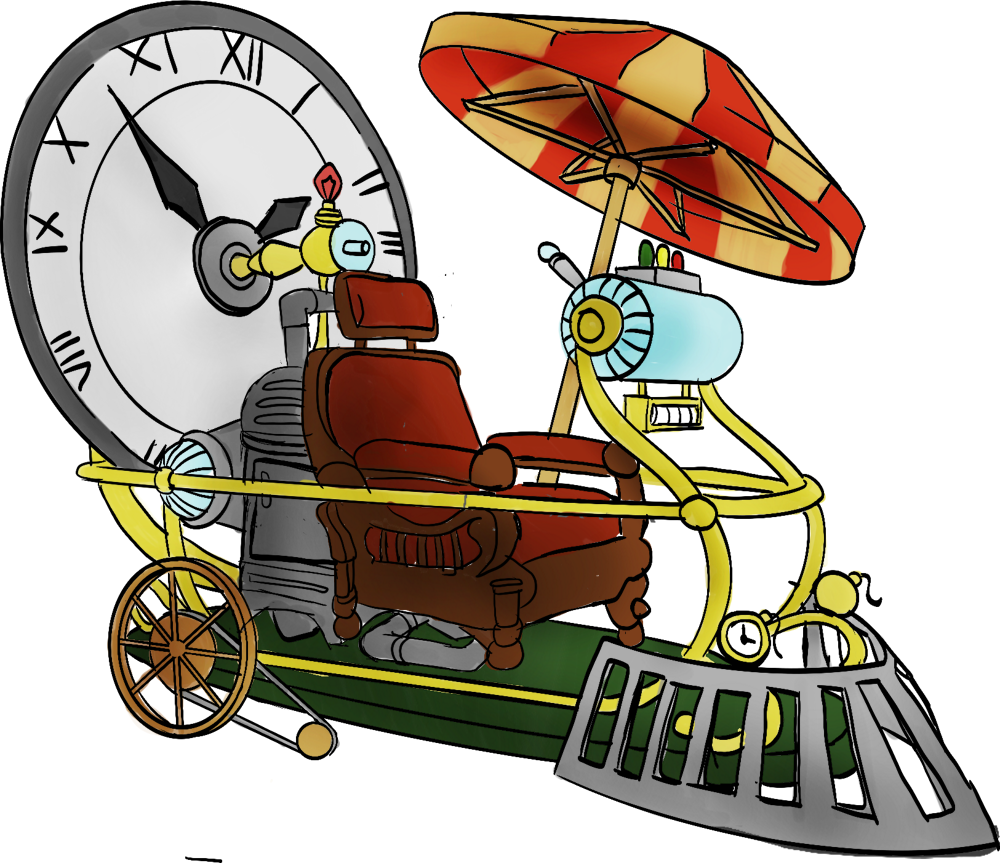 Salta nel tempo!ESTATE RAGAZZI – TRIVIGNANO	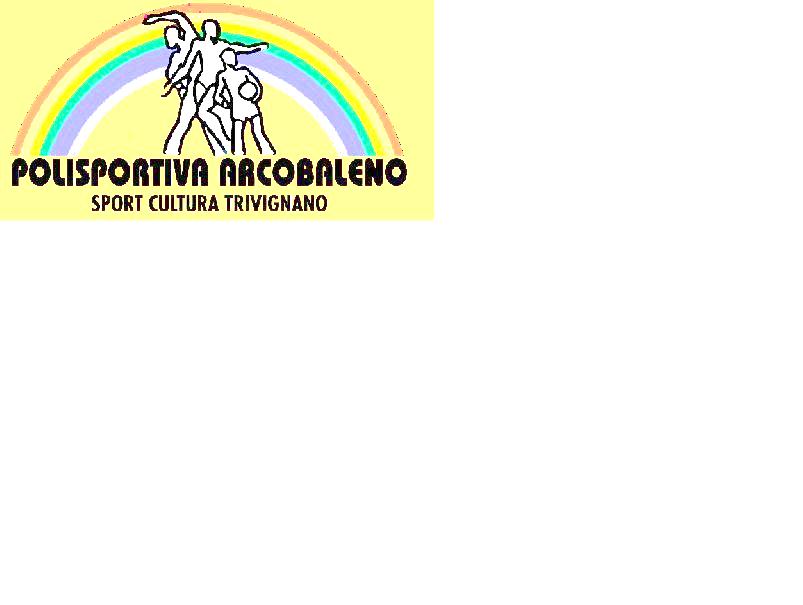 2° SETTIMANADAL 22 AL 26 GIUGNO 2015PROGRAMMALe antiche civiltà: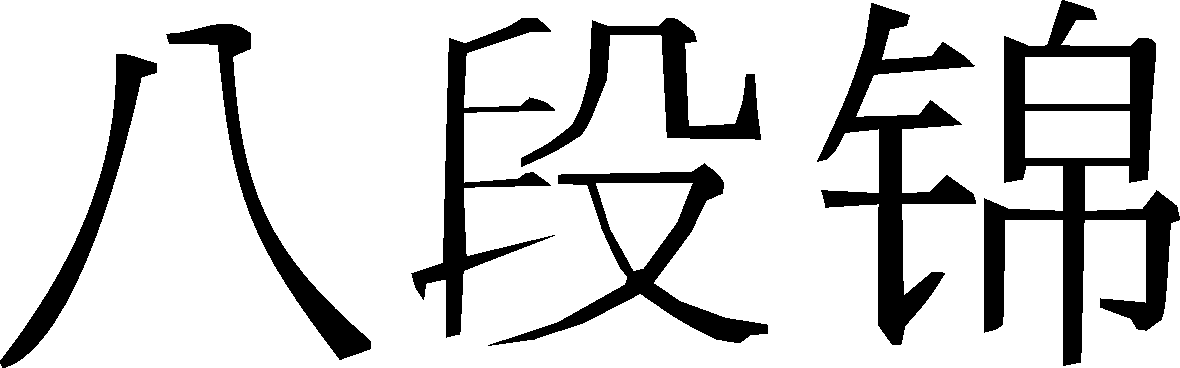  gli Egizi e  i Cinesi!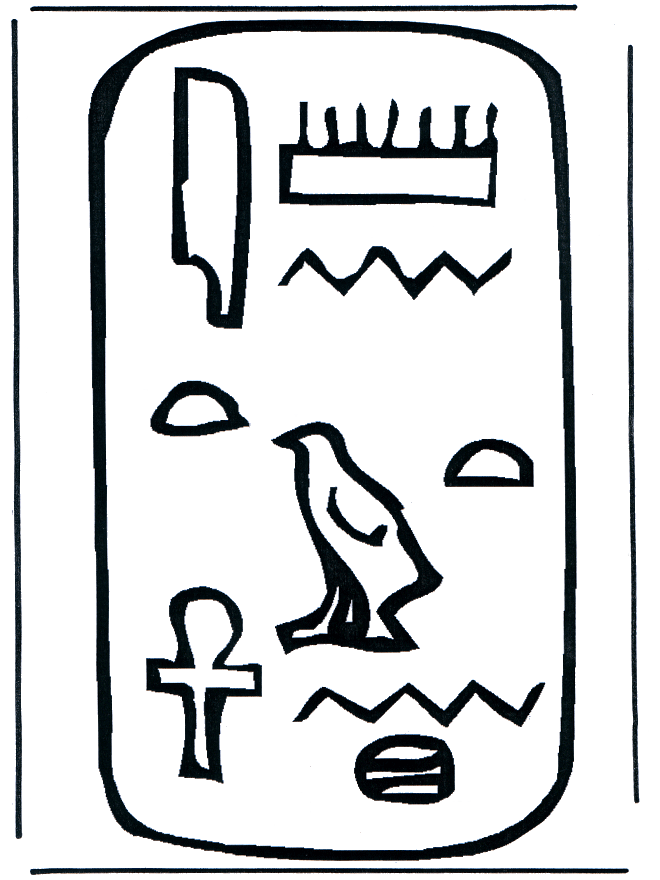 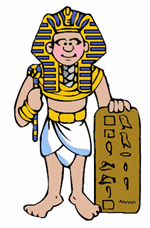 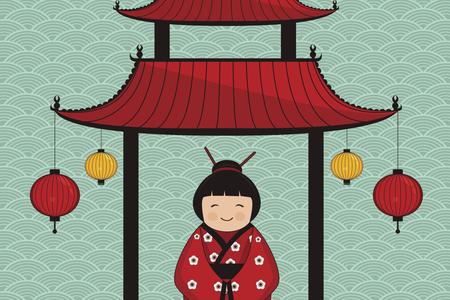 MATERIALE OCCORRENTE: PISCINA:   CUFFIA     		CIABATTE    		COSTUME (+ CAMBIO)     		ACCAPPATOIO    		SET BAGNO (BAGNO SCHIUMA, SHAMPOO)     		OCCHIALINI        MERENDAPRANZO:    TOVAGLIETTA                 TOVAGLIOLO                 POSATE, PIATTI E BICCHIEREUSCITA:      CAPPELLINO PER IL SOLE                 ZAINETTO CON PRANZO AL SACCO                  BOTTIGLIETTA D’ACQUA                   MERENDALABORATORIO: PORTARE QUOTIDIANI VECCHI O RIVISTE                    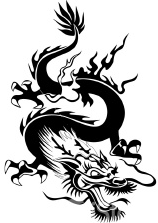 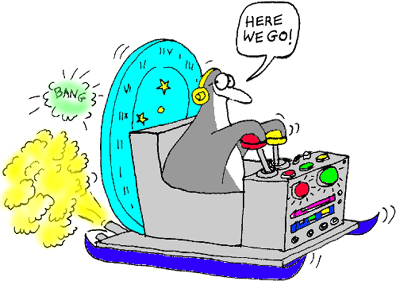 LUNEDì (mattina)ACCOGLIENZA + BANSGiochi:  testa codaLe mille miglia di Marco PoloI 100 cantoni LUNEDì (pomeriggio) LABORATORIO: costruzione della muraglia cinese di TrivignanoMARTEDì (mattina) PISCINAGIOCHI DI GRUPPOMARTEDì (pomeriggio)LABORATORIO: come scrivevano gli egizi?? Realizziamo la carta riciclata, invecchiata e i papiriMERCOLEDì (mattina) GIOCHI: Tutti liberi!Salute, Saluto, Salite, SaltateLa Storia di Bianco e GialloMERCOLEDì (pomeriggio) LABORATORIO: I Cinesi e la carta: festoni e origami con la carta velinaGIOVEDì USCITA: Passeggiata nella campagna: visita all’azienda agricola “Checchin” e visita presso il forte Mezzacapo alla mostra della civiltà contadina.VENERDì(mattina) GIOCHI: Caccia alla mummia!!Orienteering a tema. VENERDì (pomeriggio) Cineforum! Proiezione film d’animazione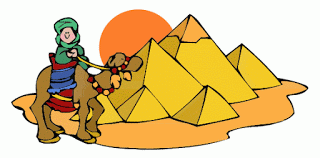   Giochi di gruppo.